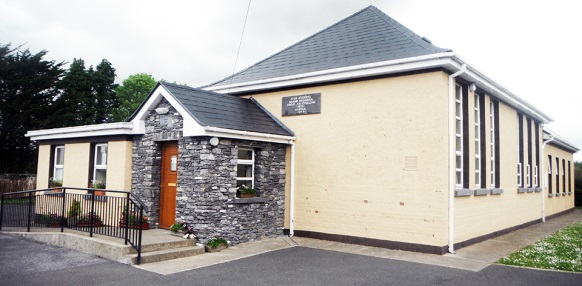 Appendix to Enrolment FormHollymount NS is a catholic school whose work is underpinned by its Catholic ethos. Our aim is to provide a safe, happy learning environment where childrens emotional, psychological, physical and moral development is catered for in addition to their academic progress. The school promotes and expects from its pupils, a tolerance of different religious beliefs, and of those with no religions beliefs.I wish my child to be instructed in the Catholic Faith:We/I understand that Hollymount NS is a Catholic School and wish our/my child to be taught in a catholic faith:Yes ___  No ___If yes, please sign here ___________________________(You need continue no further)Respect for the beliefs of other:We/I understand that there is no compulsion on our/my child to take part in the religious education class in school.While we/I do not wish our/my child to be taught in a catholic faith, we/I respect the rights of other children to do so and we/I will ensure that our/my child do or say nothing that would undermine or compromise this basic right to religious expression. Child’s name: _______________________     Class: ___________________Signature of Parents/Guardians: ___________________________________________